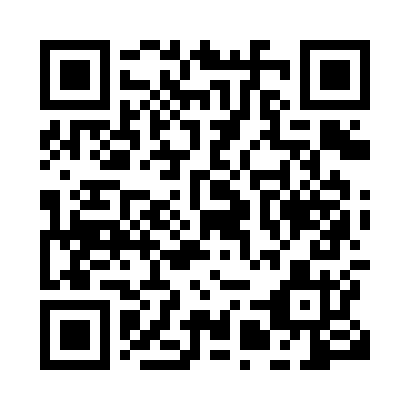 Prayer times for Bara, CameroonWed 1 May 2024 - Fri 31 May 2024High Latitude Method: NonePrayer Calculation Method: Muslim World LeagueAsar Calculation Method: ShafiPrayer times provided by https://www.salahtimes.comDateDayFajrSunriseDhuhrAsrMaghribIsha1Wed4:576:0912:183:366:287:362Thu4:566:0812:183:366:287:363Fri4:566:0812:183:376:287:364Sat4:566:0812:183:376:287:365Sun4:556:0812:183:376:287:366Mon4:556:0812:183:386:287:367Tue4:556:0712:183:386:287:368Wed4:546:0712:183:386:287:379Thu4:546:0712:183:396:287:3710Fri4:546:0712:183:396:287:3711Sat4:546:0712:183:396:287:3712Sun4:536:0712:173:396:287:3713Mon4:536:0712:173:406:297:3814Tue4:536:0612:173:406:297:3815Wed4:536:0612:183:406:297:3816Thu4:536:0612:183:416:297:3817Fri4:526:0612:183:416:297:3918Sat4:526:0612:183:416:297:3919Sun4:526:0612:183:416:297:3920Mon4:526:0612:183:426:297:3921Tue4:526:0612:183:426:307:4022Wed4:526:0612:183:426:307:4023Thu4:516:0612:183:436:307:4024Fri4:516:0612:183:436:307:4025Sat4:516:0612:183:436:307:4126Sun4:516:0612:183:436:317:4127Mon4:516:0612:183:446:317:4128Tue4:516:0612:183:446:317:4229Wed4:516:0612:193:446:317:4230Thu4:516:0612:193:456:317:4231Fri4:516:0612:193:456:327:42